Supporting InformationFIGURE S1. Bayesian clustering assignments of dolphins from STRUCTURE analysis of the Barataria Basin and Western Coastal Stock samples. Each individual is represented by a vertical column along the x-axis and proportional membership coefficients (q) to the two clusters are shaded in blue or orange. Sampling locations (inside Barataria Basin versus in coastal waters > 2 km from shore) are separated by a black line.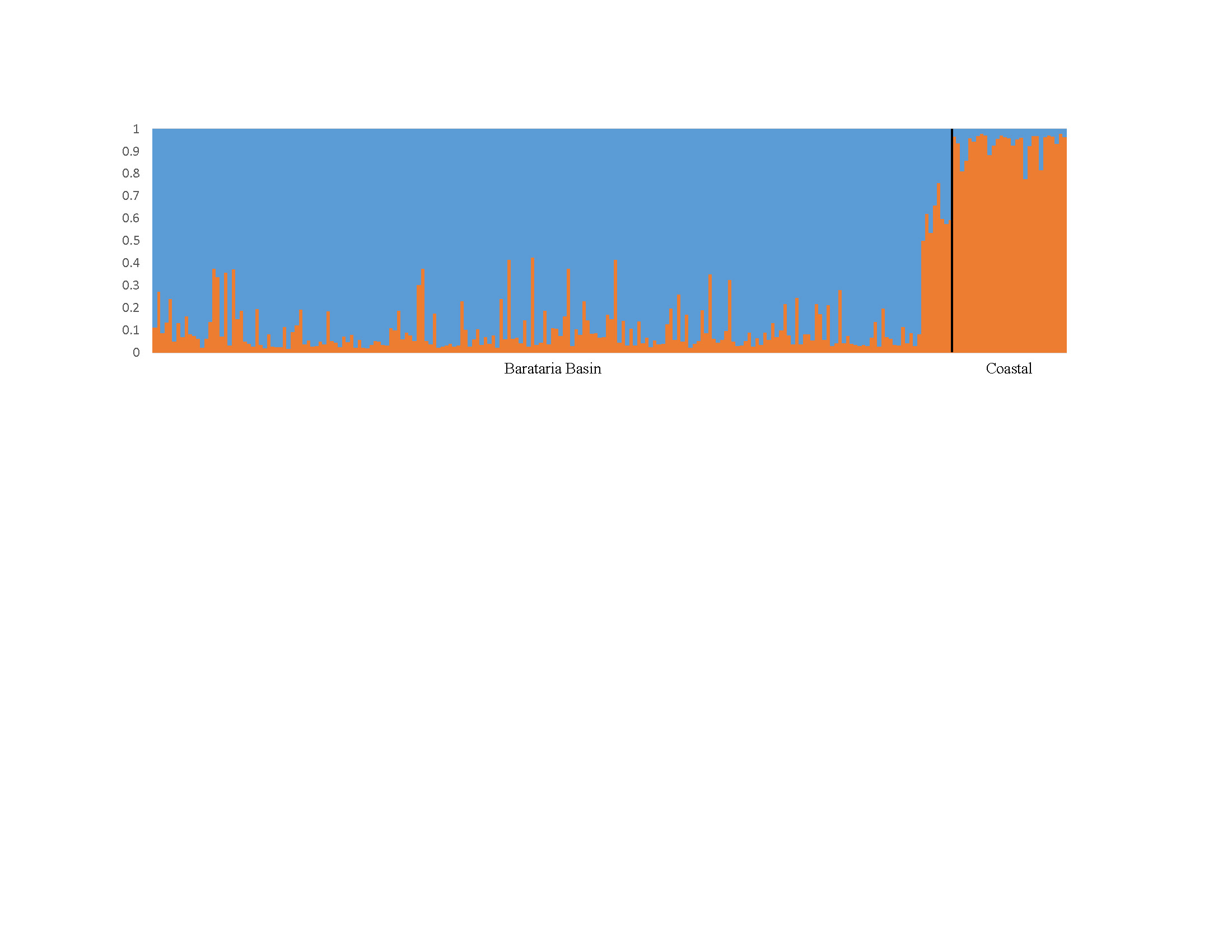 